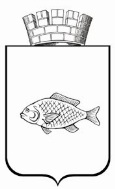 ИШИМСКАЯ ГОРОДСКАЯ ДУМАРЕШЕНИЕ27.09.2018                                                                                                         №212В соответствии с Федеральным законом от 26.12.2008 № 294-ФЗ «О защите прав юридических лиц и индивидуальных предпринимателей при осуществлении государственного контроля (надзора) и муниципального контроля», Ишимская городская ДумаРЕШИЛА:1.Утвердить Положение о видах муниципального контроля, осуществляемых на территории муниципального образования городской округ город Ишим, согласно приложению к настоящему решению.2. Опубликовать настоящее решение в газете «Ишимская правда», сетевом издании «Официальные документы города Ишима» (www.ishimdoc.ru) и разместить на официальном сайте муниципального образования городской округ город Ишим.3. С момента вступления в силу настоящего решения, решение Ишимской городской Думы от 31.05.2018 № 196 «Об утверждении Порядка ведения перечня видов муниципального контроля и органов местного самоуправления, уполномоченных на их осуществление, на территории муниципального образования город Ишим» признать утратившим силу.4. Контроль за исполнением настоящего решения возложить на постоянную комиссию Ишимской городской Думы по бюджету, экономике и предпринимательству.Глава города                                                                                        Ф.Б. ШишкинПриложениек решениюИшимской городской Думыот 27.09.2018 №212  Положениео видах муниципального контроля, осуществляемых на территории муниципального образования городской округ город ИшимПоложение о видах муниципального контроля, осуществляемых на территории муниципального образования городской округ город Ишим  (далее - Положение) разработано в соответствии с Федеральными законами от 06.10.2003 № 131-ФЗ «Об общих принципах организации местного самоуправления в Российской Федерации», от 26.12.2008 № 294-ФЗ «О защите прав юридических лиц и индивидуальных предпринимателей при осуществлении государственного контроля (надзора) и муниципального контроля», Уставом города Ишима.Настоящее Положение определяет:- порядок ведения перечня видов муниципального контроля, осуществляемых на территории муниципального образования городской округ город Ишим, и органов местного самоуправления, уполномоченных на их осуществление;- порядок ведения перечней нормативных правовых актов или их отдельных частей, содержащих обязательные требования, требования, установленные муниципальными правовыми актами, оценка соблюдения которых является предметом муниципального контроля;- порядок учета лиц и (или) объектов, в отношении которых осуществляется муниципальный контроль.1. Порядок ведения перечня видов муниципального контроля, осуществляемых на территории муниципального образования городской округ город Ишим, и органов местного самоуправления, уполномоченных на их осуществление.1.1. Перечень видов муниципального контроля, осуществляемых на территории муниципального образования городской округ город Ишим, и органов местного самоуправления, уполномоченных на их осуществление, (далее - Перечень) определяет виды муниципального контроля и органы местного самоуправления, уполномоченные на их осуществление, на территории муниципального образования городской округ город Ишим.1.2. Ведение Перечня осуществляется администрацией города Ишима - органом местного самоуправления, уполномоченным на осуществление муниципального контроля в соответствии с действующим законодательством.1.3. В Перечень включается следующая информация:- наименование вида муниципального контроля, осуществляемого на территории муниципального образования городской округ город Ишим;- наименование органа местного самоуправления муниципального образования городской округ город Ишим, уполномоченного на осуществление данного вида муниципального контроля (с указанием наименования структурного подразделения администрации города Ишима, наделенного соответствующими полномочиями);- реквизиты нормативных правовых актов Российской Федерации, Тюменской области, муниципальных правовых актов города Ишима, регулирующих соответствующий вид муниципального контроля.1.4. В случае принятия нормативных правовых актов, требующих внесения изменений в Перечень, актуализация Перечня осуществляется в срок не более 20 дней со дня вступления в силу соответствующего нормативного правового акта. 1.5. Перечень утверждается нормативным правовым актом администрации города Ишима и ведется по форме согласно приложению 1 к настоящему Положению.1.6. Информация, включенная в Перечень, является общедоступной. Актуальная версия Перечня подлежит размещению на официальном сайте муниципального образования городской округ город Ишим в информационной телекоммуникационной сети «Интернет» в течение 5 дней со дня вступления в силу нормативного правового акта администрации города Ишима об утверждении Перечня либо внесении изменений в него.2. Порядок ведения перечней нормативных правовых актов или их отдельных частей, содержащих обязательные требования, требования, установленные муниципальными правовыми актами, оценка соблюдения которых является предметом муниципального контроля.2.1. Ведение перечней нормативных правовых актов или их отдельных частей, содержащих обязательные требования, требования, установленные муниципальными правовыми актами, оценка соблюдения которых является предметом муниципального контроля (далее – Перечни обязательных требований), осуществляется администрацией города Ишима.2.2. Перечни обязательных требований утверждаются правовым актом администрации города Ишима отдельно по каждому виду муниципального контроля.2.3. Проверка актуальности Перечней обязательных требований проводится не реже 1 раза в 3 месяца. 2.4. В случае принятия нормативных правовых актов, требующих внесения изменений в Перечни обязательных требований, актуализация Перечней обязательных требований осуществляется в срок не позднее 20 дней со дня вступления в силу соответствующего нормативного правового акта. 2.5. Информация, включенная в Перечни обязательных требований, является общедоступной. Актуальная версия Перечней обязательных требований подлежит размещению на официальном сайте  муниципального образования городской округ город Ишим в информационной телекоммуникационной сети «Интернет» в течение 5 дней со дня вступления в силу нормативного правового акта администрации города Ишима об утверждении Перечней обязательных требований либо внесении изменений в них.Размещение в информационной телекоммуникационной сети «Интернет» Перечней обязательных требований осуществляется с использованием гиперссылок, обеспечивающих доступ к полным текстам нормативных правовых актов, включенных в Перечни обязательных требований. 3. Порядок учета лиц и (или) объектов, в отношении которых осуществляется муниципальный контроль.3.1. Учет лиц и (или) объектов, в отношении которых осуществляется муниципальный контроль (далее – подконтрольные субъекты (объекты)), осуществляется администрацией города Ишима - органом местного самоуправления, уполномоченным на осуществление муниципального контроля в соответствии с действующим законодательством.3.2. Учет подконтрольных субъектов (объектов) осуществляется раздельно по каждому виду муниципального контроля.3.3. В ходе учета подконтрольных субъектов (объектов) обобщаются данные о подконтрольных субъектах (объектах), о месте их нахождения, о результатах мероприятий по контролю, о случаях привлечения к административной ответственности. Приложение 1к ПоложениюПеречень видов муниципального контроля, осуществляемых на территории муниципального образования городской округ город Ишим и органов местного самоуправления, уполномоченных на их осуществление  Об утверждении Положения о видах муниципального контроля, осуществляемых на территории муниципального образования городской округ  город Ишим№ п/пНаименование вида муниципального контроля, осуществляемого на территории города ИшимаНаименование органа местного самоуправления города Ишима, уполномоченного на осуществление соответствующего вида муниципального контроля (с указанием наименования структурного подразделения органа местного самоуправления города Ишима, наделенного соответствующими полномочиями)Реквизиты нормативных правовых актов Российской Федерации, Тюменской области, муниципальных нормативных правовых актов города Ишима, регулирующих соответствующий вид муниципального контроля